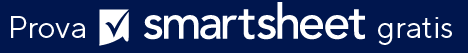 MODELLO PER FATTURE SCADUTE		 IL TUO LOGOFATTURA SCADUTAFATTURA SCADUTANome dell'aziendaDATA DELL'AVVISO123 Main StreetHamilton, OH 44416FATTURA N.(321) 456-7890Indirizzo e-mailDATA DI SCADENZANOME DEL CLIENTEIMPORTOC.A.: Nome / RepartoNome dell'azienda123 Main StreetHamilton, OH 44416(321) 456-7890Indirizzo e-mailGentile __________________________________,Gentile __________________________________,ti ricordiamo che il tuo conto con noi è scaduto.  Secondo i nostri registri, è presente un importo non saldato di $_________________.  Si prega di vedere la descrizione seguente. ti ricordiamo che il tuo conto con noi è scaduto.  Secondo i nostri registri, è presente un importo non saldato di $_________________.  Si prega di vedere la descrizione seguente. ti ricordiamo che il tuo conto con noi è scaduto.  Secondo i nostri registri, è presente un importo non saldato di $_________________.  Si prega di vedere la descrizione seguente. ti ricordiamo che il tuo conto con noi è scaduto.  Secondo i nostri registri, è presente un importo non saldato di $_________________.  Si prega di vedere la descrizione seguente. DESCRIZIONE(dettagli del saldo in sospeso: descrizione del lavoro/prodotto, numero e data della fattura, data di scadenza e importo)(dettagli del saldo in sospeso: descrizione del lavoro/prodotto, numero e data della fattura, data di scadenza e importo)(dettagli del saldo in sospeso: descrizione del lavoro/prodotto, numero e data della fattura, data di scadenza e importo)(dettagli del saldo in sospeso: descrizione del lavoro/prodotto, numero e data della fattura, data di scadenza e importo)La preghiamo di informarci dello stato di questo pagamento al più presto possibile.  Ci contatti pure per qualsiasi domanda relativa al saldo del conto.  Se il pagamento è già stato effettuato, può ignorare questo promemoria. La preghiamo di informarci dello stato di questo pagamento al più presto possibile.  Ci contatti pure per qualsiasi domanda relativa al saldo del conto.  Se il pagamento è già stato effettuato, può ignorare questo promemoria. La preghiamo di informarci dello stato di questo pagamento al più presto possibile.  Ci contatti pure per qualsiasi domanda relativa al saldo del conto.  Se il pagamento è già stato effettuato, può ignorare questo promemoria. La preghiamo di informarci dello stato di questo pagamento al più presto possibile.  Ci contatti pure per qualsiasi domanda relativa al saldo del conto.  Se il pagamento è già stato effettuato, può ignorare questo promemoria. Grazie per l'attenzione dedicataci.  Apprezziamo molto la continuità delle nostre relazioni commerciali. Grazie per l'attenzione dedicataci.  Apprezziamo molto la continuità delle nostre relazioni commerciali. Grazie per l'attenzione dedicataci.  Apprezziamo molto la continuità delle nostre relazioni commerciali. Grazie per l'attenzione dedicataci.  Apprezziamo molto la continuità delle nostre relazioni commerciali. Cordiali saluti (punto di contatto)(nome dell'azienda)Si prega di intestare l'assegno a nome della tua azienda.Si prega di intestare l'assegno a nome della tua azienda.Si prega di intestare l'assegno a nome della tua azienda.Si prega di intestare l'assegno a nome della tua azienda.GRAZIEGRAZIEGRAZIEGRAZIEPer domande relative a questa fattura, si prega di contattarePer domande relative a questa fattura, si prega di contattarePer domande relative a questa fattura, si prega di contattarePer domande relative a questa fattura, si prega di contattareNome, (321) 456-7890, indirizzo e-mailNome, (321) 456-7890, indirizzo e-mailNome, (321) 456-7890, indirizzo e-mailNome, (321) 456-7890, indirizzo e-mailwww.tuoindirizzoweb.comwww.tuoindirizzoweb.comwww.tuoindirizzoweb.comwww.tuoindirizzoweb.comDICHIARAZIONE DI NON RESPONSABILITÀQualsiasi articolo, modello o informazione sono forniti da Smartsheet sul sito web solo come riferimento. Pur adoperandoci a mantenere le informazioni aggiornate e corrette, non offriamo alcuna garanzia o dichiarazione di alcun tipo, esplicita o implicita, relativamente alla completezza, l’accuratezza, l’affidabilità, l’idoneità o la disponibilità rispetto al sito web o le informazioni, gli articoli, i modelli o della relativa grafica contenuti nel sito. Qualsiasi affidamento si faccia su tali informazioni, è pertanto strettamente a proprio rischio.